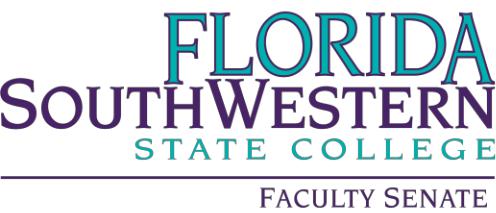 Learning Assessment Committee Meeting Minutes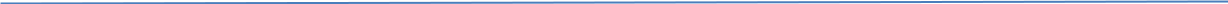 Friday 10/06/2023 2:00 – 3:30 PMOnline via ZoomZoom - https://fsw.zoom.us/j/89390117484Attendees: Jennifer Patterson, Joseph van Gaalen, Jane Charles, Amy Trogan, Dee Batiato, Meghan Carlson, Jennifer Summary, Caroline Seefchak, Renee Hester, Richard Worch, Krissy Cabral, Tom Donaldson, Veronica Ruiz, Jessica Godwin, Colleen Moore, Tami Such, Marius Coman, Matthew Hoffman, Rebecca Harris, Mary Conwell (Exc), Terry Zamor (Exc)WelcomeMeeting started at 2pm Approval of September MinutesMinutes approved by committee New Role IntroductionsDirector, Collegewide Curriculum and Academic Enhancement – Dr. Rebecca HarrisProvided an update on her role at FSWOffering learning outcome and curriculum assistance Support with understanding students as an audience Effectiveness Coordinator Update – Dr. Matt HoffmanShared updates on his assigned areas for assessment (public administration, crime scene tech, criminology, paralegal)Looking at high impact courses to be redesigned with assessment tool built into the plans using AIDid You Know? (Newsletter Update) – Dr. Joe Van GaalenProvided a brief history of Did You KnowMirrors Team AASPIRE’s monthly quick takes, therefore Did You Know has been retired DataVersed Update and Discussion – Dr. Caroline Seefchak Provided historical context of DataVersed Call for suggestions on articles and requested volunteers to provide articles Changed from monthly issues to two per semester and Meghan Carlson announced as taking over for Seefchak in 2024’23-’24 Academic Year GoalsMission Statement Update – Dr. Amy Trogan (on behalf of Subcommittee)Committee to reviewed the mission statement and provided commentsAdditional review at the next meetingBuilding Professional Development based on AssessmentFollow-up from September Meeting DiscussionsAssessment 101 Update – Dr. Amy TroganAn updated was provided and the course is expected to go live soonGenEd CompetenciesReviewing reconciliation of assignments to the CREATIVE acrostic.  (Discussed possibility of panel created within the LAC to review assignments submitted by faculty for their alignment with GenEd competency.)AASPIRE to create list of courses for competency reviewCourse list will be reviewed at Nov meetingSuggestion to work with other committees to review competency and course alignment Setting a goal to review one competency for the termTabled Review feedback booklets from GenEd for possible pathways for Syllapalooza Outcomes/Competency Mapping. (LAC plans to review archives of feedback booklets from GenEd to review potential pathways for ‘syllapalooze’ outcomes/competency mapping.) Tabled Additional workshop/professional development suggestionsWriting Effective Learning OutcomesSuggestion to identifying faculty with experience in writing outcomes that are also within the same school of those in workshop/PDAligning assessments/activities with learning outcomesTabled Connecting Effectiveness Coordinator feedback/data with workshopsTabled Other suggestions?No other suggestions New BusinessNo new business AdjournmentAdjournment at 3:14pm 